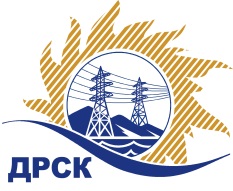 Акционерное Общество«Дальневосточная распределительная сетевая  компания»(АО «ДРСК»)Организатор:  АО «Дальневосточная распределительная сетевая компания» (далее – АО «ДРСК») (Почтовый адрес: 675000, Амурская обл., г. Благовещенск, ул. Шевченко, 28, тел. 8 (4162) 397-260).Представитель Организатора: Терёшкина Гузалия Мавлимьяновна, ведущий специалист отдела конкурсных закупок, тел. 8 (4162) 397-260,  e-mail: okzt3@drsk.ruЗаказчик :  АО «Дальневосточная распределительная сетевая компания» (далее – АО «ДРСК») (Почтовый адрес: 675000, Амурская обл., г. Благовещенск, ул. Шевченко, 28, тел. 8 (4162) 397-260).Способ и предмет закупки: Открытый запрос предложений (b2b-energo.ru): «Седельный тягач КАМАЗ (ПЭС)»Участники закупки: Участвовать в закупке могут только субъекты малого и среднего предпринимательства  Проведение закупки с использованием функционала электронной торговой площадки: «ДА» Электронная торговая площадка на Интернет-сайте информационно-аналитической и торговой системы «Рынок продукции, услуг и технологий для электроэнергетики» по адресу - www.b2b-energo.ru)  (далее - ЭТП)Количество поставляемого товара, объема выполняемых работ, оказываемых услуг: в соответствии с Документацией о закупке.Место поставки товара, выполнения работ, оказания услуг:  в соответствии с Документацией о закупке.Условия договора: в соответствии с Документацией о закупке.Начальная (максимальная) цена договора: - 8 004 700,00  руб., без учета НДС;- 9 445 546,00  руб., с учетом НДС.Срок предоставления Документации о закупке: с  27.02.2017 по 14.03.2017Порядок предоставления Документации о закупке: Документация о закупке размещена на сайте в информационно-телекоммуникационной сети «Интернет» www.zakupki.gov.ru  (далее – «Официальный сайт») копия ее бесплатно предоставляется в электронном виде всем заинтересованным лицам, зарегистрированным на Системе ЭТП, через функционал Системы ЭТП и дополнительно может быть предоставлена любому лицу по его письменному запросу.Размер, порядок и сроки внесения платы, взимаемой заказчиком за предоставление Документации:  не взимается.Обеспечение исполнения обязательств Участника закупки: не требуется.Сведения о дате начала, дате и времени окончания приема ценовых предложений, дате и времени окончания приема заявок, месте и порядке их представления Участниками: Дата начала подачи заявок на участие в закупке: «27» февраля 2017 года.Дата окончания приема заявок  на участие в закупке: 15:00 часов местного (Благовещенского времени) 09:00 часов (Московского времени) «14»  марта 2017    года.Место подачи заявок на участие в закупке (адрес):  через функционал Системы ЭТПДата, время и место вскрытия конвертов с заявками на участие в закупке: 15:00 часов местного (Благовещенского) времени (09:00 часов Московского времени)  «15» марта  2017 года. Система ЭТП .Дата, время и место рассмотрения заявок: Предполагается, что рассмотрение заявок участников закупки будет осуществлено в срок до 17:00 часов местного (Благовещенского времени) «07» апреля 2017 г. по адресу Организатора. Организатор вправе, при необходимости, изменить данный срок. Дата, время и место подведения итогов закупки: Предполагается, что подведение итогов  закупки будет осуществлено в АО «ДРСК»  до 17:00 часов местного (Благовещенского времени) «14»  апреля 2017  г. по адресу Организатора Организатор вправе, при  необходимости, изменить данный срок.Срок заключения договора: Договор по результатам закупки между Заказчиком и Победителем будет заключен в течение 20 рабочих дней, но не ранее чем через 10 (десять) дней после публикации Протокола выбора победителя закупки.Организатор оставляет за собой право предоставить Участникам закупки возможность добровольно повысить предпочтительность их заявок путем снижения первоначальной (указанной в заявке) цены (переторжка), при условии сохранения остальных положений заявки без изменений.  Организатор закупки имеет право отказаться от проведения закупки в любое время, не неся никакой ответственности перед Участниками закупки или третьими лицами, которым такое действие может принести убытки. Организатор закупки незамедлительно уведомляет всех Участников закупки об отказе от проведения закупки посредством размещения информации на Официальном сайте.Подробное описание закупаемой продукции и условий Договора, а также процедур закупки содержится в документации по закупке, которая размещена на Официальном сайте и является неотъемлемым приложением к данному извещению.Зам.Председателя Закупочнойкомиссии  АО «ДРСК» 2 уровня                                                         С.А. КоржовИсп. Терёшкина Г.М.(416-2) 397-260okzt3@drsk.ruИЗВЕЩЕНИЕ О ЗАКУПКЕзакупка 172 раздел 2.2.2 ИЗВЕЩЕНИЕ О ЗАКУПКЕзакупка 172 раздел 2.2.2 ИЗВЕЩЕНИЕ О ЗАКУПКЕзакупка 172 раздел 2.2.2 № 335/МТПиР                         «27» февраля   2017 г.